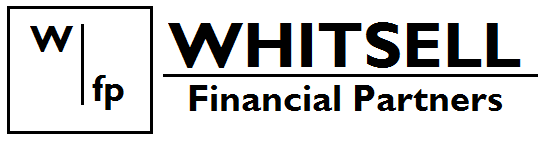 Justin K. Whitsell, RFS™1217 Pleasant Grove Boulevard ▪ Suite 100Roseville, California 95678Phone: 916.538.9997Fax: 916.677.1554justin@whitsellwealth.comwww.whitsellwealth.comSecurities offered through LPL Financial, Member FINRA/SIPC. Investment Advice offered through Western Wealth Management LLC, a Registered Investment Advisor.Whitsell Financial Partners and Western Wealth Management LLC are separate entities from LPL Financial.CA Insurance Lic# 0G50593Thank You For The Opportunity For Us To Work With YouAt Whitsell Financial Partners, we know how important planning is, so we prepared this Confidential Questionnaire to help us understand where you are today, and where you want to be, as well as to help you create strategies for your goals. Understanding Our Process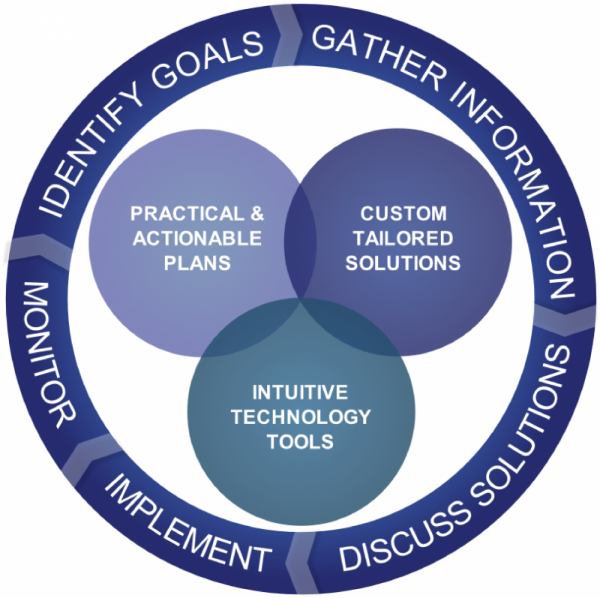 Our process of working with you is one that is on-going. Our goal is to become a trusted advisor and work with you and your other advisors to help make sure you are implementing strategies to help you work toward your goals. Throughout our process, we will use monitoring tools that will allow us to see your progress. Every Situation is DifferentWhile this is a comprehensive view, not everything is applicable to your current situation. If something does not apply, please leave it blank, if you have questions about specific sections, please contact us.What To Do NextPlease fill out our comprehensive Confidential Questionnaire and return it to our offices prior to our appointment. That will allow us to review your information. If we have not scheduled an appointment, our office will contact you to schedule a time for us to meet.  What Will We Review?While you are filling out our comprehensive Confidential Questionnaire, we will cover most of the topics listed in the pyramid on this page. Please take your time and fill out the information as accurately as possible. Please refer to your statements as necessary. At the end you will find a list of documents, including statements that we ask you to bring to our appointment. Thank you again for the opportunity and we look forward to meeting with you. 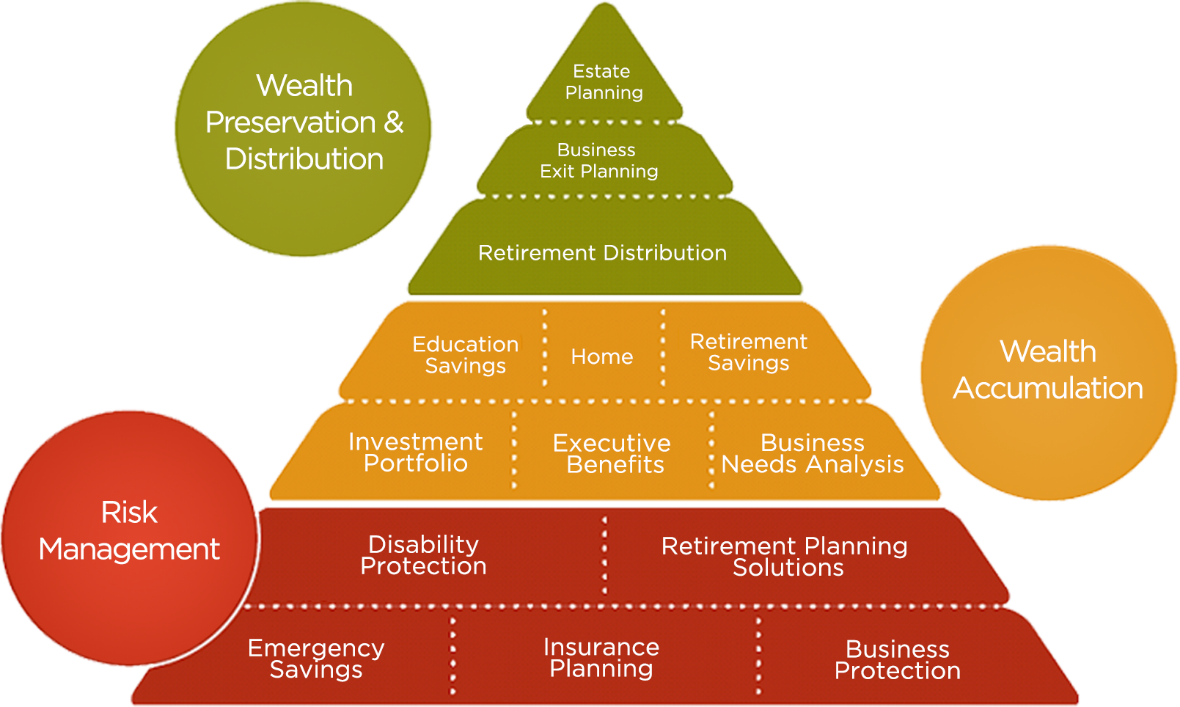 What keeps you up at night?General FinancesHow do I keep my records safe and organized?How do I do a better job budgeting?How do I reduce my debt?Do I have enough in case of an emergency?How do I set goals and plan for them?RetirementWill my money last through retirement?Do I need long-term care?What are my retirement investment options?How do I manage all of my retirement plans?What should I do with my employer retirement plan?I am an employer and do not have a retirement plan, what do I do?I am an employer and I do not receive the service I need, what do I do?Since I’m retiring soon, what do I need to do now?Education PlanningHow much should I save? When should I start planning?Will I qualify for financial aid? Where do I start?What are my college savings options?How do I team my children about money?How do I fund my new/existing grandchild’s education?Life eventsWhat happens to my 401(k) when I change jobs?What are my options if I am laid off?I’m getting divorced. What happens to my assets?What do I do when a loved one dies?I’m getting married, how do we combine assets and accounts?EldercareHow does Medicare work?What should I look for in a nursing home?How do I cope with Alzheimer’s disease?What happens if I have to care for my parents?Estate Planning What should I know about estate planning?How do I protect my estate from taxes?Will my family be secure if something happens to me?How do I create a legacy for my children?Can I provide for my favorite charity when I’m gone?What will my survivors need to know?Your InformationClient				                                          Co-clientEmployment Information					Client				            		        Co-clientFamily Members	                                       PLANNING ASSUMPTIONSAdvisorsBudget Worksheet*Separate sheet attached with itemized expenses?   _____ Yes _____ NoSocial Security Retirement Benefits		Client		Co-ClientDo you expect a significant change in your income during the next two years?Do you want or expect to make changes to your current spending and savings strategies?Living ExpensesLiabilitiesOther Liabilities (Home Loans, auto loans, credit cards, lines of credit, education loans) InsuranceLife Insurance	Policy 1 	Policy 2 	Policy 3 	Policy 4	Policy 5What is your primary goal for your life insurance policies?How did you arrive at the amount of life insurance you have?When you purchased your policy(ies), what was the policy to cover? (e.g. Policy 1 - was to replace income for a spouse)Are you still in contact with the agent(s) of the policy/policies?Disability Insurance 	Policy 1 	Policy 2 	Policy 3 How would it affect your family’s lifestyle if you became disabled or injured?Long-Term Care Insurance 	Policy 1 	Policy 2 	Policy 3 Has anyone in your family experienced a long term care need?AssetsNon-Qualified Assets* (Bank accounts, investments and non-qualified annuities) How much do you keep on hand for emergencies? How many months of expenses do you have in case of an emergency?How did you determine how much to keep in savings?How much do you have saved toward your immediate goals (e.g. roof, washer/dryer, vacation home, etc…)?How much do you keep in other brokerage accounts?House / Property(Including Investment Real Estate)	Property 1 	Property 2  	Property 3Personal Use Assets (e.g. Furnishings, jewelry, collectibles, etc.) Retirement Planning DetailsQualified Assets* (Qualified retirement plans, IRAs, qualified annuities) *Please also provide account statements with asset allocation information.Defined Benefit Pensions		Client		Co-ClientRetirement Incomes (including annuity income or expected inheritance) Retirement Expenses 	Monthly Amount   or   % of Current SpendingHow do you envision your retirement?How might your spending in retirement change (travel, downsize, health care)?What is your greatest retirement concern?How did you decide the percentage of contribution to your employer sponsored accounts?Education Planning DetailsEducation Funds (529 Plans or UTMAs) How did you decide how much to contribute?When did you open these account?Has anyone else other than yourself or immediate family contributed to these accounts?Which school did you base your contributions on?Are you anticipating on paying for all or a portion of your child(ren)’s eduction?Major Purchase Goals (For example: cars, vacations, 2nd home, remodel, etc.)*Please indicate if your contributions are monthly, quarterly, or annualHow did you decide the amount you need to put away?Did you have to change the amount of time until you needed to accomplish this goal?Estate Planning		Client 				Co-client Trust Details (indicate date of last update)Gifting: Current Strategies 		Gift 1 	Gift 2 	Gift 3*Please provide copies of all estate documents. Do you have a sense about how much your estate may be eroded at your death? Would you like to examine strategies to minimize estate expenses and taxes due at your death?(If there are children) What would you like to see happen at your death (receive assets immediately,receive assets at set times, receive income at set times, use assets for set purposes, etc.)?Does your current estate plan reflect all of your wishes for what you want to happen when you pass away?DOCUMENTS NEEDED FOR NEXT MEETINGFull Name Date of Birth Address City/State/ZIP Phone (Home)Phone (Cell)EmailEmployer Position Date of Hire Business AddressBusiness PhoneBusiness emailName Date of BirthGenderRelationshipInflation Rate3.0% or      %3.0% or      %ClientCo-clientRetirement Age65 or      65 or      Life Expectancy90 or      90 or      Name Address PhoneFinancial AdvisorAccountantLawyerInsuranceBankerOtherIncomeIncomeIncomeIncomeTax Brackets Tax Brackets Tax Brackets ClientCo-ClientJointMarginal Tax RateEffective Tax Rate  Wages, salary, tipsFederal  Cash dividendsState  Interest received  Social Security income  Pension income  Rents, royalties  Annuities  Business income  Other incomeSub-total$   $$     Total Monthly Income  Total Monthly Income  Total Monthly Income$Include Monthly Retirement Benefits?     Yes      No     Yes      NoMonthly Amount     Use default formula     Use benefit estimate $          Use default formula     Use benefit estimate $     Start DateAge      Age      Index (COLA) rate for Social Security2% or      %2% or      %MonthlyAnnualGeneralMortgage / RentHomeowner’s / Renter’s InsuranceLife InsuranceHealth Insurance (Medical / Dental / Vision)Auto Insurance (Licenses)Property Taxes (Real Estate / Vehicle)Home Repairs / MaintenanceUtilities (Gas / Electric / Phone / Water / Garbage) GroceriesPersonal Goods (Toiletries / Dry Cleaning / Housekeeping)Entertainment (Dining Out / Travel / Vacation)ClothingGifts (Birthday / Holiday / Special Occasion)Transportation (Gas / Taxis / Maintenance / Parking)Charitable ContributionsChild care (Lessons / Sports / Alimony)Other:Other: Other: Sub-total$   $DebtsResponsible PartyBalanceMonthly PaymentInterestLending InstitutionPrimary Residence$$%Home Equity / Other Mortgage$$%Real Estate $$%Real Estate $$%Business$$%Credit Card $$%Credit Card $$%DebtsResponsible PartyBalanceMonthly PaymentInterestLending InstitutionAutomobile$$%Automobile$$%Other $$%Other $$%Other $$%Other $$%Other $$%Company Type (e.g. term, universal) Effective Date Insured Policy Owner Beneficiary Contingent Beneficiary Death Benefit Annual Premium Cash Surrender Value Loan Statement Attached?Description (group LTD, group STD, individual DI) Effective Date Insured Monthly Benefit Taxable (yes / no) Index Rate for Benefit Amount Elimination Period Benefit Period Annual Premium Description Insured Daily Benefit Index for Inflation Waiting Period Benefit Period Annual Premium NameOwnershipMarket ValueCost BasisAnnual ContributionsStatement Attached?Checking Savings / MM / CDs Brokerage AccountsDescription Ownership Real Estate Tax (annual)MORTGAGE INFORMATION:Loan Start Date Original Loan Amount Interest Rate Loan Duration Monthly Payment (principal + interest) Current Market Value of Property Outstanding Loan Balance Rental Income (if applicable) Rental Expenses (if applicable) Name Ownership Market Value Institution/ Account Name OwnershipMarket ValueAnnual ContributionsAnnual Employer Contributions (if applicable) BeneficiariesStatement Attached?Monthly or Lump Sum Amount$     _____$     ____Effective DateAge      Age      Index (COLA) rate for monthly benefits0% or      %0% or       %Type of IncomeClient or Co-clientAmountFrequencyIndex or COLA rate (if any)Start AgeEnd AgeRetirement Spending Goal$     _____     %NameOwnerDonorBeneficiaryMarket ValueAnnual ContributionsDescriptionStart YearNumber of YearsAmount NeededExisting AssetsContributions (Amt/(mthly/qtrly/ann))Do you have a will? Do you have advance directives? (living will, health care power of attorney, durable power of attorney) When was the will / advance directives last updated? Family MemberCredit Shelter TrustsMarital TrustLiving TrustQTIP TrustOther Testamentary TrustsClient Co-client Trustee(s)Description Gifting Strategy (i.e. Cash Gift, Asset Gift) Amount Applicable Period Beneficiary Name The following documents will be needed for study and analysis as we work together to create a financial strategy for you. It is understood that this material will be treated confidentially and returned when the plan is completed, or earlier if requested.The following documents will be needed for study and analysis as we work together to create a financial strategy for you. It is understood that this material will be treated confidentially and returned when the plan is completed, or earlier if requested.The following documents will be needed for study and analysis as we work together to create a financial strategy for you. It is understood that this material will be treated confidentially and returned when the plan is completed, or earlier if requested.The following documents will be needed for study and analysis as we work together to create a financial strategy for you. It is understood that this material will be treated confidentially and returned when the plan is completed, or earlier if requested.Most Recent Payroll StubsInsurance Policies and/or StatementsLifeBudget Worksheet (See Pg. 9)MedicalDisabilityIncome Tax ReturnsLong-term CareAuto and HomeInvestments/Retirement StatementsLiabilityPension/Profit SharingGroup InsuranceSEP/SIMPLE401k/ TSA/ PEDCWills and TrustsIRA/ Roth529Business DocumentsSecurities AccountsBuy-Sell AgreementsSavings and investmentsDeferred Compensation AgreementsAnnuitiesSplit Dollar AgreementsWage Continuation AgreementsLiabilitiesEmployee/ConsultingMortgage StatementsGroup Benefit ProgramsCredit CardsOther Employer Paid BenefitsStudent LoansAuto LoansEmployee Benefit Statements/BookletsOTHER: